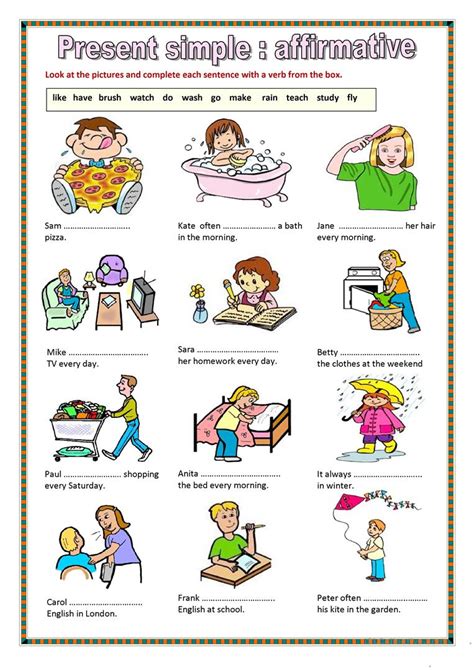 Čistit			brushUmývat		washObědvat		have lunchVečeřet		have dinnerKolik je hodin?What´s the time?Je 12 hodin.It´s twelve o´clock.Kdy chodíš spát?When do you go to bed?